МУНИЦИПАЛЬНОЕ БЮДЖЕТНОЕ ДОШКОЛЬНОЕ ОБРАЗОВАТЕЛЬНОЕ  УЧРЕЖДЕНИЕ «ДЕТСКИЙ САД №23 ст. АРХОНСКАЯ» 
  МО – ПРИГОРОДНЫЙ РАЙОН РСО – АЛАНИЯ       363120,ст. Архонская, ул. Ворошилова, 448 (867 39) 3 12 79, e-mail:tchernitzkaja.ds23@yandex.ru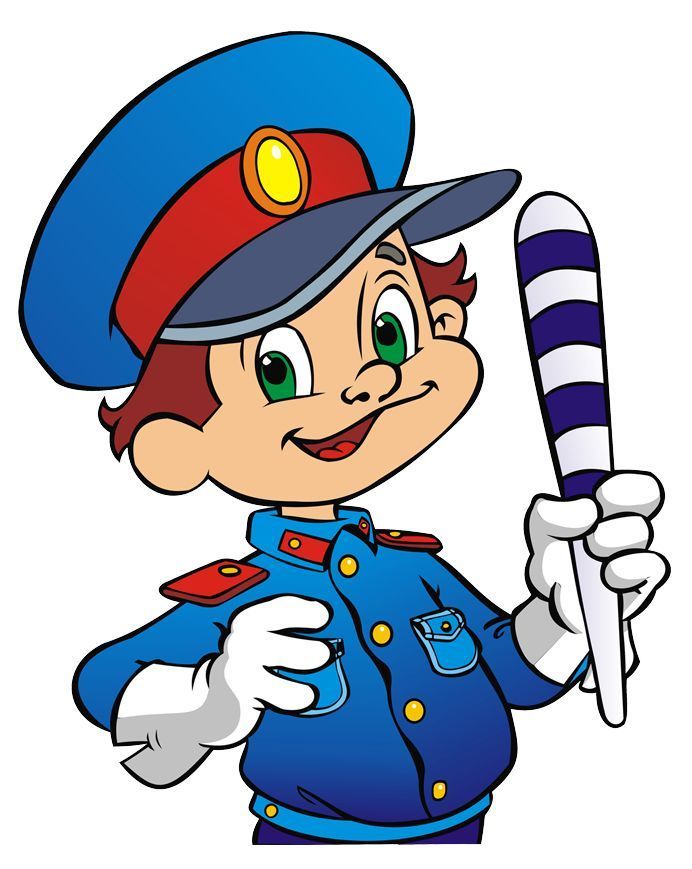 Подготовил 
музыкальный руководитель  Ковалева А.С.2019.Сценарий спортивного развлечения по ПДД
 для детей средней группы 
«Правила дорожные детям знать положено»Задачи:Предоставить воспитанникам базовое образование в рамках государственных стандартов. Формировать у обучающихся устойчивые навыки соблюдения и выполнения Правил дорожного движения. Закрепить понятие «светофор», объяснить его световые сигналы и научить безопасно, переходить улицу по зеленому сигналу светофора; приучать к дисциплине на дороге, вырабатывая привычку переходить улицу только на зеленый сигнал светофора.Ход развлечения. Дети входят в зал под песню «Правила дорожного движения».Воспитатель: Ребята, мы с вами живем в большом, красивом городе. Как наш город называется? По нашим улицам движется много разных машин. Как называется транспорт, который есть в нашем городе? (Дети перечисляют.) (С криками вбегает Рассеянный) Рассеянный: Караул! Помогите! Спасите! Ой, меня чуть машина не сбила, да еще и водитель нагрубил. Разве можно грубить людям? Меня отправили к вам,  научится  у вас правилам дорожного движения. Воспитатель: Рассеянный, а что у тебя в портфеле? Рассеянный: Ну, если вы меня обещаете научить правилам дорожного движения, то я вам покажу, что в портфеле (Дети обещают помочь Рассеянному 
и научить его правилам дорожного движения) .Рассеянный: (достает поочередно предметы из портфеля, достает макет светофора без трехцветных окошек и рассуждает) - Ребята, что это такое? Ракета что ли, или столб какой-то? Чего-то здесь не хватает, как вы думаете, ребята? Вы думаете, что здесь не хватает трех цветных кружочков: красного, желтого и зеленого? И что это будет? Точно светофор, я видел его сегодня, когда к вам бежал через улицу, на нем такой красивый красный свет горел… - А что вы на меня так все смотрите? Ну, сказали мне уже, что на красный свет перебегать нельзя, ну подумаешь, буду я еще обращать внимание на всякую чепуху. (Ребята возражают, что это вовсе не чепуха) А вы знаете, почему здесь не хватает огоньков, знаете, что с ними случилось? Дети: знаем! Сценка:  В одном прекрасном старом городе повстречались на перекрестке три огонька: Красный, Желтый и Зеленый. Завязался между ними спор о том, какой из огоньков самый важный. Красный огонек говорит: «Я, самый важный – цвет костра, пожара. Как меня увидят люди – знают, что впереди тревога, опасность».Желтый огонек отвечает: «Нет, я, важнее. Мой цвет – цвет солнца. А оно может быть и другом, и врагом. Поэтому я предупреждаю: Будь осторожен! Внимание! Не торопись! »Зеленый огонек говорит: «Друзья огоньки, прекратите спорить! Это я – самый важный цвет – цвет травы, леса, листьев. Я напоминаю всем о безопасности и спокойствии»Так и продолжался бы на перекрестке города спор заветных огоньков, если бы не вмешался одинокий герой. У него имелись три глаза, но они не имели цвета. Вот что он сказал. «Друзья, не надо спорить! Каждый из вас – очень яркий цвет, и каждый очень важный. Давайте дружить! Мы всегда будем вместе помогать всем людям на улицах города».Заветные огоньки очень обрадовались. И с тех пор на перекрестках больших городов управляют машинами и пешеходами друзья-огоньки и друг светофор! Рассеянный: Ребята, а вы знаете, что обозначают огоньки светофора? Зачем, вообще, нужен светофор людям? (Ответы детей.) Ой, ребята, посмотрите, а ведь у нашего светофора огоньки не горят. Давайте зажжем огоньки. Игра «Зажги огоньки светофора»3 детей должны в окошечки на макетах светофора вставить в нужном порядке огоньки нужного цвета, выбрав их из предложенных. Рассеянный: Я теперь тоже буду знать, ребята, зачем нужен светофор
 и помнить, что обозначают цвета светофора. Воспитатель:На дорогах с давних порЕсть хозяин светофор! Перед вами все цветаВам представить их пора. На светофоре - красный светОпасен путь – дороги нет! А если желтый свет горит, -Он приготовьтесь, говорит! Зеленый вспыхнул впереди –Свободен путь, переходи! Игра «Красный, желтый, зеленый! »На красный сигнал светофора дети стоят, на желтый – маршируют на месте, на зеленый – ходятРассеянный: Ой, посмотрите, что есть еще в посылке (достает мяч). Давайте поиграем в мяч. Где же нам поиграть? А давайте пойдем на дорогу, там много места? (Дети возражают, не хотят идти на дорогу). Ой, можно подумать, нельзя играть на дороге, а вы что никогда не играли на дороге? А где же можно тогда играть в мяч? (Дети отвечают, что можно играть в мяч на спортивных площадках, на участке в д/с и т. д.) Ну, ладно, на дороге мы играть не будем. Выходите сюда ко мне, я для вас знаю интересную игру. Игра «Да или нет»Дети становятся в круг, в центре Рассеянный. Рассеянный: Я вам буду кидать мяч, и задавать вопросы, а вы отвечать «Да» или «Нет» и возвращать мне мяч. А заодно я и проверю, знаете ли вы правила движения. Рассеянный: Быстрая в городе очень езда. Правила знаешь движения? Дети: Да. Рассеянный: В светофоре горит красный свет. Можно идти через улицу? Дети: Нет. Рассеянный: Ну, а зеленый свет горит, вот тогда можно идти через улицу? Дети: Да. Рассеянный: Сел в автобус, не взяв билет. Так поступать полагается? Дети: Нет. Рассеянный: Старушка – преклонные очень года. Ты место ей уступишь? Дети: Да. Рассеянный: Пешком по улице идет пешеход? Дети: Да. Рассеянный: У светофора 8 глаз? Дети: Нет. Рассеянный: Люди ждут автобуса на остановке? Дети: Да. Рассеянный: Играть, кататься на велосипеде можно там, где машины едут? Дети: Нет. Рассеянный: Переходить всегда дорогу нужно всем по переходу? Дети: Да. Рассеянный: Не надо по улице спокойно шагать, когда можно по ней вприпрыжку бежать? Дети: Нет. Рассеянный: Ну, молодцы, вижу, что вы знаете правила, и я тоже теперь буду знать. Ой, детишки, а ведь я так любил раньше кататься на крыше троллейбуса, поезда, а еще часто ездила «зайцем». А теперь я знаю, что этого делать нельзя, и обещаю вам, так больше не поступать. Воспитатель: Ой, рассеянный, а ты знаешь, что на дорогах есть подсказки? Это дорожные знаки. Стихи про знаки:Знак «Дети»Посреди дороги дети, Мы всегда за них в ответе. Чтоб не плакал их родитель, Будь внимательней, водитель! Пешеходный переходЗдесь наземный переход, Ходит целый день народ. Ты, водитель, не грусти, Пешехода пропусти! знак «Остановка»В этом месте пешеходТерпеливо транспорт ждет. Он пешком устал шагать, Хочет пассажиром стать. Если кто сломает ногу, Здесь врачи всегда помогут. Помощь первую окажут, Где лечиться дальше, скажут. Ну-ка я загляну в портфель, что там еще есть. А есть еще здесь для вас загадки (загадывает детям загадки про транспорт, для подсказки можно показать детям картинки с различными машинами) Загадки о транспорте:Сам не едет, не идёт, Не поддержишь – упадет, А педали пустишь в ход –Он помчит тебя вперёд. (Велосипед) Пьёт бензин, как молоко, Может бегать далеко. Возит грузы и людей, Ты знаком, конечно, с ней. Обувь носит из резины, Называется (машина) Силач на четырех ногах. В резиновых сапогахПрямиком из магазинаПритащил на пианино. (Грузовик) Дом по улице идёт, На работу всех везёт. Не на курьих тонких ножках, А в резиновых сапожках. (Автобус) Игра «Автобус». (Дети встают свободно по залу и исполняют танец – игру «Автобус» Е. Железновой) .Рассеяный: достает из посылки жезл и спрашивает детей, что это такое. Игра с жезломДети стоят в кругу. Под музыку «Дорожный знак» дети передают правой рукой жезл друг другу. Как только музыка прерывается, тот, у кого оказался жезл – называет знакИгра «Сложи знак»Рассеянный: Ой, а в портфеле больше ничего и нет для вас, ребята. Да вам больше ничего и не нужно, вы и так много знаете, и играть хорошо умеете. Спасибо, что вы и меня научили многому. Я больше никогда не буду нарушать правила дорожного движения.